Fragebogen zur Gemeindelösung für die Budget- und Schuldenberatung, Freiwilliges Engagement und die Subjektfinanzierung für KinderbetreuungGemeinde: ………………………………………………….Frage 1: Budget-/SchuldenberatungFür welche Lösungsvariante für die Schuldenberatung hat sich die Gemeinde entschieden? Variante 1: Delegiert an Sozialregion Variante 2: Gemeinde schliesst selbst einen Vertrag ab Variante 3: VSEG verhandelt mit Anbietern, Gemeinden können sich einkaufen noch keine Entscheidung getroffen, aber Diskussion stattgefunden oder traktandiert noch keine Entscheidung getroffen, keine Diskussion geplantFrage 2: Freiwilliges EngagementFür welche Lösungsvariante für das freiwillige Engagement hat sich die Gemeinde entschieden? Variante 1: Gemeinde bezeichnet eine interne Kontakt- / Fachperson Variante 2: Gemeinde schliesst einen Vertrag mit externen Koordinatoren ab Variante 3: VSEG verhandelt mit Koordinatoren, Gemeinden können sich einkaufen noch keine Entscheidung getroffen, aber Diskussion stattgefunden oder traktandiert noch keine Entscheidung getroffen, keine Diskussion geplantFrage 3: kiBon- Subjektfinanzierung für KinderbetreuungWill sich die Gemeinde der Plattform kiBon anschliessen? Diskussion stattgefunden, Anschluss geplant per ___________________ noch keine Entscheidung getroffen, aber Diskussion traktandiert per __________________ noch keine Entscheidung getroffen, keine Diskussion geplant Diskussion stattgefunden, momentan kein Interesse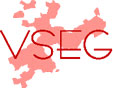 VERBAND SOLOTHURNER EINWOHNERGEMEINDENGeschäftsstelleBolacker 9Postfach 2174564 ObergerlafingenTel. 032 675 23 02info@vseg.chwww.vseg.ch